*APA = Activité Physique Adaptée MatinAprès midiLundi06 FévrierPassage en chambreBIBLIOTHEQUE15h : Chorale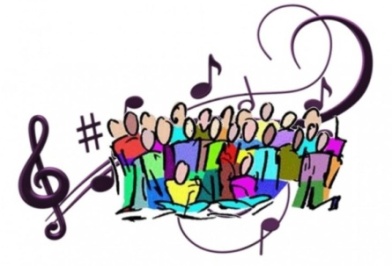 Mardi07 FévrierAPPARTEMENT 1310h30 : Atelier Patisserie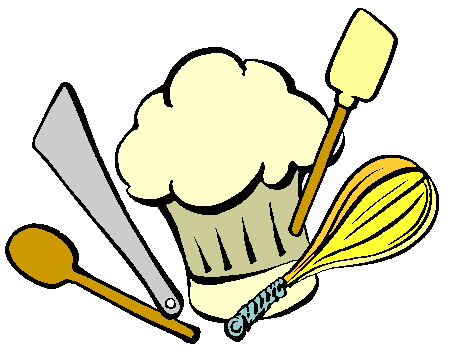 CANTOU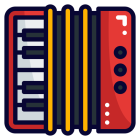 15h : Animation musical - Accordéoniste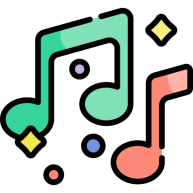 Mercredi 08 FévrierEN CHAMBRE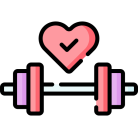 Séance ind.d’APA* avec JulieProjet personnalisé avec BettyCHAPELLE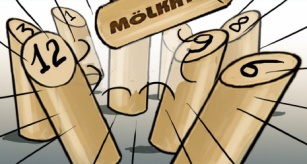 14h45 : 1ère session de Mölkky16h15 : 2ème session MölkkyJeudi 09 FévrierCoiffeuse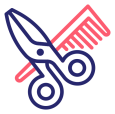 Soins esthétiques avec Betty                     BIBLIOTHEQUE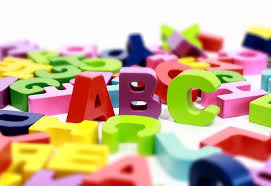               15h : Mot le Plus LongVendredi 10 FévrierJeux de société mis à disposition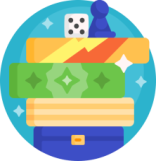 CHAPELLE15h15 : GYM APA* avec Camille